           Муниципальное бюджетное общеобразовательное учреждение                     «Кузедеевская средняя общеобразовательная школа»                «Мисс Краса –      длинная коса»    (конкурсная программа для девочек)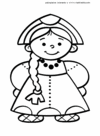                                                                                 Составитель: Черепанова О.А.,                                                                                                                                                                     учитель начальных классов                                                                                          МБОУ «Кузедеевская СОШ»                                                          Кузедеево, 2013 Цель мероприятия:  - расширить знания детей о прическах; - развивать творческие и актерские способности; - воспитывать чувство товарищества. Вступление.      Каждой девушке (девочке) хочется нравиться не только окружающим, но и прежде всего самой себе.     Кроме наряда, очень важно – иметь хорошую прическу, которая должна сочетаться с размером головы, овалом лица, профилем. Она должна подходить к фигуре, росту, одежде, возрасту, профессии, а главное – к твоему стилю.Новая прическа – отличное средство поправить испорченное настроение.     А еще важно помнить, что не всякая прическа одновременно годится и для школы, и для похода на дискотеку.Прически на каждый день (выбирая для себя прическу на каждый день надо помнить, что она должна быть удобна, сохраняла свою форму в течении дня).Праздничные прически (любой праздник – это не только красиво накрытый стол, гости, смех, «сногсшибательный» наряд, но и красивая модная прическа).Прически из кос  (косы хороши тем, что с помощью них можно сделать огромное количество причесок: вечерних, выходных, праздничных, повседневных) -- хорошие, густые волосы всегда означали крепкое здоровье их обладателя;-- по пряди волос гадали, ворожили;-- молодым девушкам на Руси было неприлично выходить на улицу с распущенными волосами, поэтому традиционной прической для девушки была коса.       С древних времен на Руси женщины любили украшать голову, стремились придумать оригинальную прическу, заплести косу так, как до этого никто не заплетал.                                                           2. Конкурсы.Демонстрация прически (пройтись по залу и показать прическу).Представление прически (рассказать все о своей прическе).Украшения для прически (выбрать украшения, необходимые для прически).             Булавки                         Заколки                 Невидимки              Скрепки                         Бантики                 Шпильки              Кнопки                          Ленточки                Косынки              ИголкиЗагадки.                                                 Не сеют, не сажают,                                                Сами вырастают.    (волосы)                Хожу – брожу не по лесам,                А по усам и волосам.                И зубы у меня длинней,                Чем у волков и медведей.   (расческа)                                                 Ношу их много лет,                                                 То одну, а то две.   (косы)               Мудрец в нем видел мудреца,               Глупец – глупца, баран – барана,               Овцу в нем видела овца,                И обезьяну – обезьяна.                Но вот подвели к нему Федю Баратова                И Федя неряху увидел лохматого.   (зеркало)Нарисовать платье к своей прическе.Из букв слова КОСИЧКА составить как можно больше слов                       (коса, сок, киска, час, кокс, кочка, очки, оса).Бал причесок (бальный танец с партнером).            3.Подведение итогов.Награждение  победителей грамотами и призами.                                       Литература.1.Снегирева А. Учимся делать прически. – Москва: Рипол классик, 2001 г.